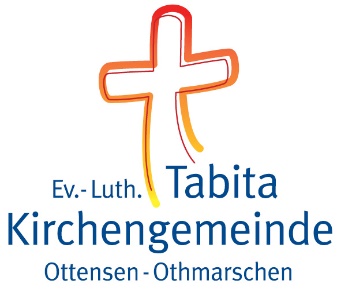 Anmeldung zum Konfirmationsunterricht 2018 – 2020(Nachtrag Datenschutz)Personalien des/r Konfirmanden/inName:							Vorname(n):Datenschutzrechtliche Einwilligungserklärung (DSGVO):Ich willige ein, dass die Daten für die Bearbeitung in dem Büro der Ev.-Luth. Tabita-Kirchengemeinde Ottensen - Othmarschen elektronisch gespeichert werden. Die Weitergabe an das Meldewesen der Evangelisch-Lutherische Kirche in Norddeutschland ist zwingend notwendig und nach DSGVO abgesichert. Es erfolgt keine Weitergabe an Dritte.Ich möchte nach der Konfirmation, dass die Daten, außer Name, Vorname und E-Mail-Adresse, im Datenbereich des Büros der Ev.-Luth. Tabita-Kirchengemeinde Ottensen - Othmarschen gelöscht werden. Die gemeldeten Daten im Meldewesen unterliegen der dortigen Datenschutzverordnung.Unterschrift Bevollmächtigte/r :  ______________________________________________________________________Von der Gemeinde auszufüllen:Angemeldet bei:					 am:Unterschrift/Urkunden eingesehen: _______________________________________________________________      Achtung: Bitte ausfüllen und die Datenschutzerklärung unterschreiben.                                   